Term 6 Week  L: Do now:What language device is used below?
“ Task 1:Task 2: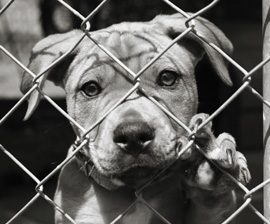 Task 3: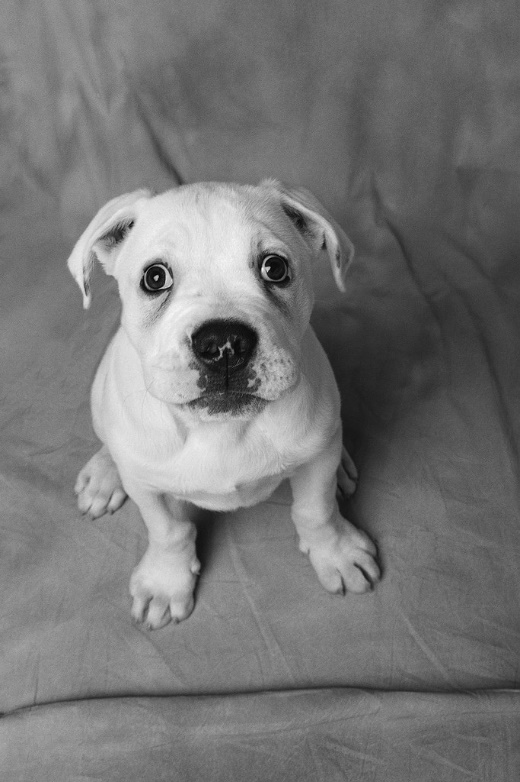 Task 4:Look at your draft of your own speech. Does it have emotive language?How could you include emotive language to make your audience FEEL an emotion?Add it in now.Continue writing your draft. Remember the following:AFORRESTGOMASSIVE in your anecdotePersonal pronouns to connect you with your audienceCounter- argument to acknowledge other’s opinionsAn effective hook at the beginning of your speechYou haven’t just listed a lot of facts and statisticsThe power of repetitionAnnotated for pauses and body language (for your performance)Emotive language